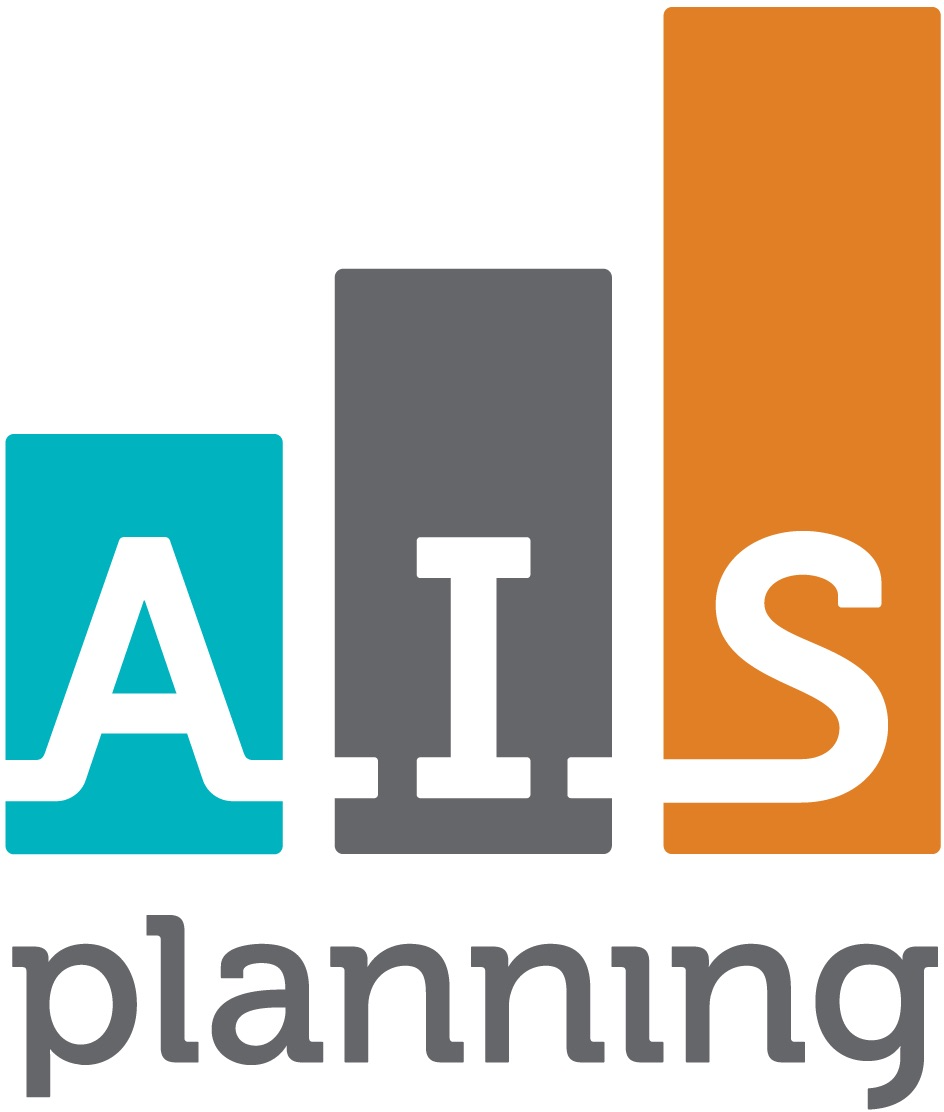 Helping you with Divorce DecisionsGoing through a divorce can be hard on everyone involved, but we will be here for you.  Knowing where to start and what information to gather will help you maintain financial stability through this tough transitional period and allow you to start focusing on a brighter future. We have put together a checklist of 7 steps that we can help guide you through to devise a new plan designed to benefit you for years to come.If you are thinking about getting a divorceStep 1: Gather tax and income information for you and your spouseFederal, state and local income tax returns for at least the last two yearsProof of current and past incomePay stubs (last 12 months)	, 1099s, W-2s and K-1sStep 2: Gather statements and inventory assets/debtAccount StatementsChecking and SavingsBrokerage accounts or investmentsCertificates of depositMoney MarketMutual funds and annuitiesCollege SavingsPersonal PropertyCar and recreational vehicle titlesJewelry, artwork and other valuablesFurnishingsTelevisions and computersRetirement Plan Statements and Summary Plan Descriptions401(k), 403(b), 457 plansProfit sharing or money purchase plansIRAs (Traditional, Roth, SEP, SIMPLE)Defined benefit pension plansDeferred compensation plansReal Estate (Joint & Separate)Real estate deedsMortgage StatementsReal estate tax billsUtility bills, phone, cable, internetInsurance PoliciesHomeowners or rentersHealth InsuranceHealth & medical savings account statementsAutomobileLife insuranceFinancial DocumentsMonthly budgetDocuments pertaining to ownership in a businessCredit reportsCredit card billsLoan documentsSocial Security statementsStep 3: Gather Legal DocumentsGather any legal documents that could impact your divorce, such as:Legal DocumentsDocuments pertaining to prior divorce(s)PrenuptialsPostnuptialsMarital property agreementsEmployment contractsEstate Planning DocumentsPowers of attorney documentsMedical directivesLast will and testamentsTrust documentsBeneficiary designation formsWhen you have decided to get a divorceStep 4: When the divorce is imminent, consider the following:Close or freeze jointly held accounts and credit cards.Monitor your credit on an ongoing basis.Change user names and passwords on financial accounts and social media.Open new accounts and credit cards in your individual name that only you can access.Arrange an alternate residence, if required, and budget for the essentials.Establish a mailing address or P.O. box that your ex-spouse cannot access.Begin looking into getting health insurance if your coverage is from your spouse’s plan.Estimate alimony payments or receipts and account for this in your budget.Determine ongoing care and child support.You may need additional professionals beyond your attorney and financial professional.Business evaluation expert: If ownership in a business is involved.Forensic accountant: Can delve into your household finances to make sure no assets are being concealed. This is more important if you did not handle the household finances.Vocational expert: Can evaluate a non-working spouse for employability.After the divorce is finalStep 5: Split accounts, update account titles and change your name (where appropriate)Contact each company holding your financial accounts and retirement plans to determine their process for splitting accounts.  They will likely require a copy of a qualified domestic relations order (QDRO) or divorce decree. Bank accountsBrokerage accountsIRAs (Traditional, Roth, Sep, SIMPLE)Qualified plans (401(k), 457, defined benefit, etc.)If applicable, change your name on:Driver’s licenseSocial Security CardAutomobile insuranceInsurance policiesEmployer recordsCredit cardsProfessional licensesReal propertyUtility billsTitles to automobilesDeeds to real propertyRetirement and investment accountsStep 6: Update beneficiary designations and estate plansA divorce decree or QDRO does not remove your ex-spouse as beneficiary on your accounts with beneficiary designations.  Be sure to review all beneficiary designation forms and estate planning documents and update them accordingly.  Estate planning made prior to the divorce is now likely obsolete.  Meet with your estate planning professional to update your estate planning documents, such as:Last will and testamentBeneficiary designationsMedical directivesRevocable trustsPowers of attorneyLiving willsStep 7: Meet with AIS Planning to update your Financial StrategyNow that you are divorced, previous financial strategies may be obsolete.  